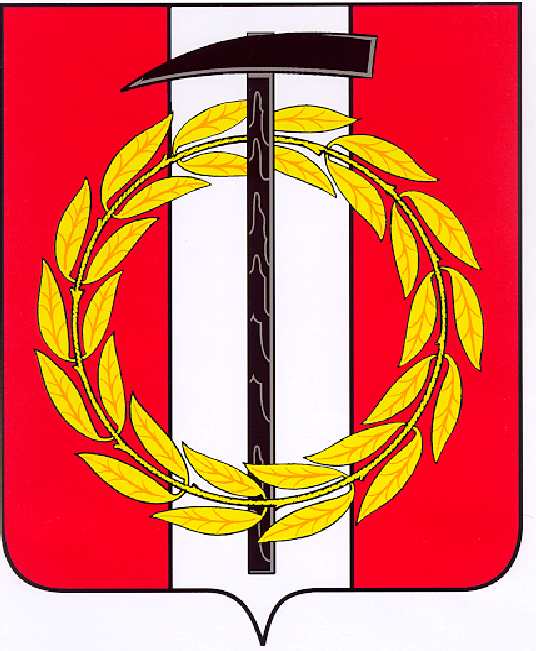 Собрание депутатов Копейского городского округаЧелябинской областиРЕШЕНИЕ     29.03.2023        723от _______________№_____О      ходе      выполнения      муниципальной программы     «Развитие        муниципальной системы образования Копейского городскогоокруга»	Заслушав и обсудив информацию о ходе выполнения муниципальной программы «Развитие муниципальной системы образования Копейского городского округа» в 2022 году, утвержденной постановлением администрации Копейского городского округа Челябинской области от 28.10.2021 № 2577-п,Собрание депутатов Копейского городского округа Челябинской областиРЕШАЕТ:        1. Информацию о ходе выполнения муниципальной программы «Развитие муниципальной системы образования Копейского городского округа» в 2022 году, утвержденной постановлением администрации Копейского городского округа Челябинской области от 28.10.2021 № 2577-п, принять к сведению (прилагается).        2. Управлению образования администрации Копейского городского округа (Ангеловский А.А.) продолжить реализацию муниципальной программы в 2023 году.        3. Контроль исполнения настоящего решения возложить на постоянную комиссию Собрания депутатов Копейского городского округа по социальной  и молодежной политике.Председатель Собрания депутатовКопейского городского округа                                                          Е.К. Гиске